Nama		: ………………………………………………/ HP ……………………………...NPM		: …………………………………..................../ Kelas ...........................................Program Studi	: S1 ManajemenAlamat		: ……………………………………………………………………………………Mata Kuliah yang diminati ( lingkari ); Minimal Nilai ( B )/dan tidak ada nilai yang ( D )MANAJEMEN SUMBER DAYA MANUSIAMANAJEMEN PEMASARANMANAJEMEN KEUANGANMANAJEMEN OPERASIONALMANAJEMEN STRATEGIKEWIRAUSAHAANLAINNYA (Tulis)…………………………………………….......................Rencana Judul ( Tentatif ): ………………………………………………………………………………………………………………………………………………………………………………………………………………........Pembimbing ( Tentatif )	: 1 …………………………………………....( Tulis dengan pensil )	: 2 …………………………………………....						                                  Garut, ………………………......						                                   Pemohon,                                (….................................................)Catatan: Setelah dilengkapi formulir diserahkan kembali ke Prodi S1 Manajemen 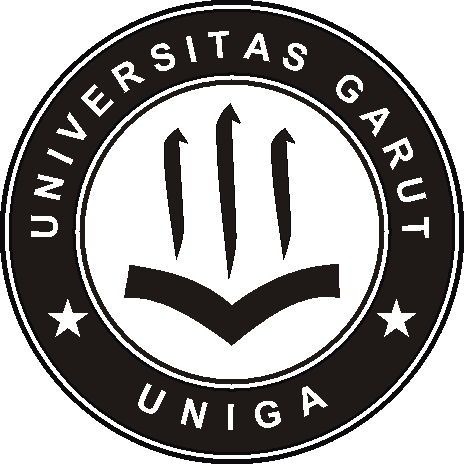 UNIVERSITAS GARUTJl.  Raya Samarang No. 52-A, Garut Jl. Cimanuk No. 285-A, GarutJl. Jati No. 42-B, GarutFORM ADMINISTRASI AKADEMIK (FAA)No. Dok:FAA-UNIGA-077UNIVERSITAS GARUTJl.  Raya Samarang No. 52-A, Garut Jl. Cimanuk No. 285-A, GarutJl. Jati No. 42-B, GarutFORM ADMINISTRASI AKADEMIK (FAA)Tgl. Terbit:30/09/2013UNIVERSITAS GARUTJl.  Raya Samarang No. 52-A, Garut Jl. Cimanuk No. 285-A, GarutJl. Jati No. 42-B, GarutFORM ADMINISTRASI AKADEMIK (FAA)No. Revisi:1UNIVERSITAS GARUTJl.  Raya Samarang No. 52-A, Garut Jl. Cimanuk No. 285-A, GarutJl. Jati No. 42-B, GarutFORM ADMINISTRASI AKADEMIK (FAA)Jumlah hal:1PENGAJUAN JUDUL DAN PEMBIMBING SKRIPSIPENGAJUAN JUDUL DAN PEMBIMBING SKRIPSIPENGAJUAN JUDUL DAN PEMBIMBING SKRIPSIPENGAJUAN JUDUL DAN PEMBIMBING SKRIPSIPENGAJUAN JUDUL DAN PEMBIMBING SKRIPSIPENGAJUAN JUDUL DAN PEMBIMBING SKRIPSIDISPOSISIDISPOSISIDISPOSISIDISPOSISIBagian Administrasi Akademik ( BAA )BAKBagian KemahasiswaanProgram StudiNomor :BAKSertifikat:1. PBN2. PKKMB( Cap Ttd )( Cap Ttd )Total SKS       :Indek Prestasi:Nilai MKK     :( Cap Ttd )Lunas Biaya BimbinganNo. Bukti: ……………………….....( Cap Ttd )Sertifikat:1. PBN2. PKKMB( Cap Ttd )( Cap Ttd )